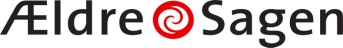 Distrikt 10   	IT-kontaktperson mødeTirsdag den 19. april 2022.   Ældre Sagen Snorresgade 17-19.
                                               (Højreklik og vælg open Hyberlink)Dagsorden:9 30 	Morgenmad/kaffe/te10 00	Gennemgang af Windows 11 nyheder v/Ole Bukh, John Dewar  Frederiksberg.
	Spørgsmål10 45	Mere it-hjælp for flere. v/IT-konsulenter Jesper Holst og Martin Geysner
	Spørgsmål11 15	Pause (kaffe/te)11 30 	Vores oplevelser ved implementering af MItID 
	Der er afsat 2 minutter til hver taler.12 25	Det årlige valg af koordinatore. 
Alle nuværende opstiller igen. Se undertegende. 
De enkelte afdelinger har kun een stemme hver.12 30	Afslutning v/Dan Jøsson 
efterfølgende frokost til dem der har tilmeldt sig.It. kontaktpersoner som ikke kan deltage, opfordres til at sende en stedfortræder.Tilmelden hos Dan Jønsson (Husk! navn-afdeling) Sidste tilmelding søndag d. 10. april 2022. Husk! at give besked om du deltager i frokosten.HUSK! at melde fra, hvis du bliver forhindret i at komme. (gælder kun for dem der er tilmeldt)
For ellers skal din lokalafdeling dække udgiften for din forplejning.
IT-koordinatorgruppen Lis Elholm, Preben Hansen, Dan Jønsson og supporter René Christiansen